Pennsylvania State Grange Scholarship Application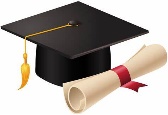 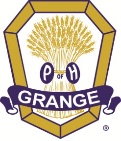 I am applying for the following scholarship(s) loan:(SEAL)(SEAL)PA Grange FoundationRhonePSU EndowmentDeaf InterpreterSantee Loan (Promissory Note will need to be signed before disbursement of loan. Repayment must start within six months of graduating or leaving school. The minimum repayment requirement is $30/month per $1,000 borrowed, payable over a three-year period.)NameAddressDatePhone No.Parent(s)/Guardian(s)Parent/Guardian Address if differentGrange Name & No.Year JoinedHigh School GraduatedGraduatedClass RankofCollege you will be attendingCredits earned to dateMajorMinorCurrent Class RankOverall GPAMajor Courses GPAApplication Checklist – ALL items below MUST be included with your application, including appropriate signatures and Grange seals.Official copy of your most recent college or high school transcriptOfficial copy of your most recent college or high school transcriptA brief (maximum 2 typed pages) sketch of your life, including Grange & community involvement, school activities and financial need.A brief (maximum 2 typed pages) sketch of your life, including Grange & community involvement, school activities and financial need.Two letters of recommendation from local Grange officers (non-family) state the reason why you should be considered for this scholarship/loan.Two letters of recommendation from local Grange officers (non-family) state the reason why you should be considered for this scholarship/loan.A recent photo of yourself (for publicity purposes)A recent photo of yourself (for publicity purposes)Please list the name(s) of your local paper(s) for publicityRecommended by GrangeMaster’s SignatureSecretary’s SignatureRecommended by PomonaMaster’s SignatureSecretary’s Signature